INEM JORGE ISAACS CALI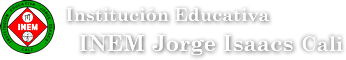 GRADO 11°TALLERHERRAMIENTAS TIC O WEB 2.0Realice un mapa conceptual que contenga concepto, utilidad, ventajas de su uso en el campo empresarial, de las siguientes herramientas web 2.0.  Agregar portada al trabajo.POSTER DIGITAL EN GLOGSTERBLOG EN BLOGGERPAGINA WEBPORTAL DE INTERNETEjemplo:Profesoras: Diana Fda. Jaramillo – Martha García 